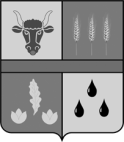 Старополтавская районная ДумаРЕШЕНИЕот ___ ___________ 2023 года           		                                 № _____                                                                                                                                          Об утверждении Порядка предоставления в 2024-2026 годах из бюджета Старополтавского муниципального района бюджетам сельских поселений, входящих в состав Старополтавского муниципального района, межбюджетных трансфертов  на содержание объектов благоустройстваРассмотрев представление главы Старополтавского муниципального района, в соответствии с Уставом Старополтавского муниципального района, Положением о бюджетном процессе в Старополтавском муниципальном районе,Старополтавская  районная  Дума     р е ш и л а:1. Утвердить прилагаемые:Порядок предоставления в 2024-2026 годах из бюджета Старополтавского муниципального района бюджетам сельских поселений, входящих в состав Старополтавского муниципального района, межбюджетных трансфертов  на содержание обьектов благоустройства, согласно приложению 1;Методику распределения в 2024-2026 годах из бюджета Старополтавского муниципального района бюджетам сельских поселений, входящих в состав Старополтавского муниципального района, межбюджетных трансфертов  на содержание обьектов благоустройства, согласно приложению 2.2. Определить, что положения вышеуказанных Порядка и Методики, утверждаемых настоящим решением, применяются при составлении и утверждении бюджетов на 2024 год и плановый период 2025 и 2026 годов.3. Опубликовать настоящее решение в установленном порядке.4. Настоящее решение вступает в силу со дня его официального опубликования.5. Контроль за исполнением настоящего решения возложить на постоянную комиссию районной Думы по бюджетной, налоговой и экономической политике.Приложение 1к решению Старополтавской районной Думы Волгоградской области от ___ ________ 2023 г. № _____Порядокпредоставления в 2024-2026 годах из бюджета Старополтавского муниципального района бюджетам сельских поселений, входящих в состав Старополтавского муниципального района, межбюджетных трансфертов  на содержание обьектов благоустройства 1. Настоящий Порядок регламентирует процедуру предоставления в 2024-2026 годах из бюджета Старополтавского муниципального района бюджетам сельских поселений, входящих в состав Старополтавского муниципального района, межбюджетных трансфертов  на финансовое обеспечение текущего содержания обьектов благоустройства, созданных (построенных) в период с 2014 года по 2022 год на средства, выделенные из бюджета Волгоградской области (далее именуются – межбюджетные трансферты на благоустройство).2. Межбюджетные трансферты предоставляются в целях софинансирования расходных обязательств сельских поселений Старополтавского муниципального района Волгоградской области, возникающих при выполнении полномочий органов местного самоуправления сельских поселений по вопросам местного значения.3. Главным распорядителем бюджетных средств, направляемых на выплату межбюджетных трансфертов на благоустройство, является финансовый отдел администрации Старополтавского муниципального района (далее – Финансовый отдел).4. Право на получение межбюджетных трансфертов имеют сельские поселения Старополтавского муниципального района Волгоградской области (далее – сельские поселения), в которых  в период с 2014 года по 2022 год были созданы (построены) обьекты благоустройства, финансовое обеспечение создания (строительства) которых осуществлялось за счет средств, полученных из областного бюджета.Под обьектами благоустройства в целях настоящего Порядка понимаются обьекты благоустройства, созданные (построенные) в период с 2014 по 2022 год, на создание (строительство) которых были получены средства из бюджета Волгоградской области (в то числе источником финансового обеспечения которых являлись федеральные средства, в том числе созданные в 2020- 2022 годах в результате реализации проектов территориальных общественных объединений.5. Межбюджетный трансферт предоставляется Поселению в целях софинансирования расходных обязательств Поселения, связанных с  содержанием обьектов благоустройства, указанных в п. 4 настоящего Порядка.В состав расходных обязательств, указанных в данном пункте, могут входить:- приобретение основных средств (садово-парковый инвентарь, средства малой механизации и техники, используемой в целях содержания объектов благоустройства; оборудование, в том числе навесное, приобретаемые в целях содержания и благоустройства территорий);  -  приобретение расходных и строительных материалов;  -  лизинговые платежи по договорам, предусматривающим лизинг техники, приобретаемой в целях содержания объектов благоустройства;   - уход за деревьями, кустарниками, живыми изгородями, цветами летниками и многолетниками, газонами (вырубка, корчевка, обрезка, стрижка, выкашивание, уборка с последующей утилизацией древесных отходов, случайного мусора и скошенной травы, подкормка и обработка зеленых насаждений, в том числе газонов, полив, в том числе поливочными водопроводами и автомобилями, устройство, содержание и ремонт поливочных водопроводов);   - проведение дезинсекционных мероприятий;   - оплата за холодное водоснабжение, электроэнергию, используемые для полива, освещения общественных территорий, фонтанов;  -  текущий ремонт и содержание уличных туалетов, дорожек, площадок, тротуаров, лестниц (подметание, очистка от снега, наледи, очистка от травы, посыпка песком или противогололедными реагентами, ремонт тротуаров из плиточного и асфальтобетонного покрытий, ремонт элементов лестничных маршей с поручнями; уборка и вывоз мусора);  -  содержание и текущий ремонт памятников, малых архитектурных форм, детских игровых и спортивных площадок (окраска, очистка от мусора, завоз песка, фрагментарный ремонт элементов травмобезопасного покрытия, замена элементов садово-паркового оборудования);  -  текущий ремонт и уход за ограждениями, включая парапеты (парковые зоны, спортивные и детские площадки);
   - содержание и ремонт систем видеонаблюдения и наружного освещения;
  - содержание и ремонт световых фигур и элементов вечерней уличной иллюминации;
   - озеленение (в том числе приобретение сеянцев и саженцев, удобрений);
   содержание и ремонт фонтанов.6. Условием предоставления межбюджетных трансфертов на благоустройство бюджетам сельских поселений является  осуществление мер по обеспечению сбалансированности местных бюджетов, указанных в п. 11 настоящего Порядка.7. Размер межбюджетного трансферта на благоустройство конкретному сельскому поселению Старополтавского муниципального района Волгоградской области определяется в соответствии с методикой распределения из бюджета Старополтавского муниципального района бюджетам сельских поселений, входящих в состав Старополтавского муниципального района, межбюджетных трансфертов  на содержание обьектов благоустройства. 8. Межбюджетные трансферты на благоустройство предоставляются бюджетам сельских поселений на основании соглашения о предоставлении межбюджетного трансферта, заключенного между администрацией Старополтавского муниципального района и администрацией сельского поселения.9. Источником средств для предоставления межбюджетных трансфертов на благоустройство сельским поселениям является субсидия бюджету Старополтавского муниципального района из бюджета Волгоградской области на содержание обьектов благоустройства.10. Межбюджетные трансферты  предоставляются бюджетам сельских поселений на финансовое обеспечение расходов по текущему содержанию обьектов благоустройства, указанных в п. 4  настоящего Порядка. 11. Органы местного самоуправления сельских поселений при получении межбюджетных трансфертов на благоустройство обеспечивают выполнение следующих мер по обеспечению сбалансированности местных бюджетов:недопущение возникновения у сельского поселения по состоянию на 01 января следующего за текущим года просроченной задолженности по заработной плате с начислениями перед работниками бюджетных и казенных учреждений (за исключением задолженности, источником погашения которой являются средства, полученные из областного бюджета);недопущение возникновения у сельского поселения по состоянию 01 января следующего за текущим года просроченной задолженности по обслуживанию и погашению муниципального долга.12. Финансовые органы сельских поселений учитывают полученные межбюджетные трансферты в доходах местных бюджетов.13. Перечисление межбюджетных трансфертов на благоустройство из бюджета муниципального района в бюджеты сельских поселений производится по мере поступления средств субсидии из областного бюджета на  цели, указанные в п. 4 настоящего Порядка.14. Администрации сельских поселений представляют в финансовый отдел  отчеты об использовании межбюджетных трансфертов на благоустройство. Cроки и формы представления отчетов устанавливаются соглашением.15. Контроль целевого использования межбюджетных трансфертов на благоустройство осуществляется в соответствии с действующим законодательством финансовым органом администрации Старополтавского муниципального района Волгоградской области и контрольно-счетной палатой Старополтавского муниципального района. В случае необходимости к участию в контрольных мероприятиях привлекается    Отдел по строительству и жилищно-коммунальному хозяйству администрации Старополтавского муниципального района.16. Администрации сельских поселений несут ответственность за целевое использование средств межбюджетных трансфертов на благоустройство. Суммы использованных не по целевому назначению средств межбюджетных трансфертов межбюджетные трансферты на дорожную деятельность подлежат возврату в бюджет Старополтавского муниципального района.17. Не использованный на 01 января очередного финансового года остаток межбюджетного трансферта подлежит возврату в бюджет Старополтавского муниципального района (далее – районный бюджет).18. В случае, если неиспользованный остаток межбюджетного трансферта не перечислен в доход районного бюджета, указанные средства подлежат взысканию в доход районного бюджета в соответствии с действующим бюджетным законодательством.Приложение 1К Порядку предоставления в 2024- 2026 годах из бюджета Старополтавского муниципального района бюджетам сельских поселений, входящих в состав Старополтавского муниципального района, межбюджетных трансфертов на содержание обьектов благоустройстваМЕТОДИКАраспределения в 2024-2026 годах из бюджета Старополтавского муниципального района бюджетам сельских поселений, входящих в состав Старополтавского муниципального района, межбюджетных трансфертов  на содержание обьектов благоустройства1. Общий объем межбюджетных трансфертов бюджетам сельских поселений, входящих в состав Старополтавского муниципального района Волгоградской области, на содержанию обьектов благоустройства (далее именуются – межбюджетные трансферты на благоустройство), предназначенный к распределению в 2024 году, рассчитывается по формуле:Б2024= ΣБi2024, где:Б2024 – общий объем межбюджетных трансфертов на содержание тракторов, предназначенный к распределению в 2024г; Бi2024– межбюджетный трансферт, выделяемый в 2024 году на содержание обьектов благоустройства бюджету i-го сельского поселения Старополтавского муниципального района  Волгоградской области, имеющего право на получение межбюджетного трансферта на содержание обьектов благоустройства в соответствии с пунктом 4 Порядка предоставления из бюджета Старополтавского муниципального района бюджетам сельских поселений Старополтавского муниципального района межбюджетных трансфертов  на содержание обьектов благоустройства (далее – сельское поселение). Размер межбюджетного трансферта на содержание обьектов благоустройства  бюджету i-го сельского поселения, имеющего право на получение межбюджетного трансферт на благоустройство, рассчитывается по формуле:Бi2024=Сi*0.05, гдеСi – сумма средств, полученных в 2014-2022 годах из бюджета Волгоградской области (в том числе источником финансового обеспечения которых являлись федеральные средства), на реализацию обьектов благоустройства i-го сельского поселения Старополтавского муниципального района. 2. Общий объем межбюджетных трансфертов бюджетам сельских поселений, входящих в состав Старополтавского муниципального района Волгоградской области, на содержанию обьектов благоустройства (далее именуются – межбюджетные трансферты на благоустройство), предназначенный к распределению в 2025 году, рассчитывается по формуле:Б2025= ΣБi2025, где:Б2025 – общий объем межбюджетных трансфертов на содержание тракторов, предназначенный к распределению в 2025г; Бi2025– межбюджетный трансферт, выделяемый в 2025 году на содержание обьектов благоустройства бюджету i-го сельского поселения Старополтавского муниципального района  Волгоградской области, имеющего право на получение межбюджетного трансферта на содержание обьектов благоустройства в соответствии с пунктом 4 Порядка предоставления из бюджета Старополтавского муниципального района бюджетам сельских поселений Старополтавского муниципального района межбюджетных трансфертов  на содержание обьектов благоустройства (далее – сельское поселение). Размер межбюджетного трансферта на содержание обьектов благоустройства  бюджету i-го сельского поселения, имеющего право на получение межбюджетного трансферт на благоустройство, рассчитывается по формуле:Бi2025= Бi20243. Общий объем межбюджетных трансфертов бюджетам сельских поселений, входящих в состав Старополтавского муниципального района Волгоградской области, на содержанию обьектов благоустройства (далее именуются – межбюджетные трансферты на благоустройство), предназначенный к распределению в 2026 году, рассчитывается по формуле:Б2026= ΣБi2026, где:Б2026 – общий объем межбюджетных трансфертов на содержание тракторов, предназначенный к распределению в 2026г; Бi2026– межбюджетный трансферт, выделяемый в 2026 году на содержание обьектов благоустройства бюджету i-го сельского поселения Старополтавского муниципального района  Волгоградской области, имеющего право на получение межбюджетного трансферта на содержание обьектов благоустройства в соответствии с пунктом 4 Порядка предоставления из бюджета Старополтавского муниципального района бюджетам сельских поселений Старополтавского муниципального района межбюджетных трансфертов  на содержание обьектов благоустройства (далее – сельское поселение). Размер межбюджетного трансферта на содержание обьектов благоустройства  бюджету i-го сельского поселения, имеющего право на получение межбюджетного трансферт на благоустройство, рассчитывается по формуле:Бi2026= Бi2024Под обьектами благоустройства в целях настоящей Методики понимаются обьекты благоустройства, созданные (построенные) в период с 2014 по 2022 год, на создание (строительство) которых были получены средства из бюджета Волгоградской области (в то числе источником финансового обеспечения которых являлись федеральные средства, в том числе созданные в 2020-2022 годах в результате реализации проектов территориальных общественных объединений.Председатель Старополтавской районной Думы	______________ М.Д. ПорядныйГлава Старополтавского муниципального района _________А.С. Мелкумов